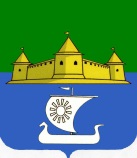 МУНИЦИПАЛЬНОЕ ОБРАЗОВАНИЕ«МОРОЗОВСКОЕ ГОРОДСКОЕ ПОСЕЛЕНИЕ ВСЕВОЛОЖСКОГО МУНИЦИПАЛЬНОГО РАЙОНА ЛЕНИНГРАДСКОЙ ОБЛАСТИ»СОВЕТ ДЕПУТАТОВР Е Ш Е Н И Еот 28 января 2019 года №3В соответствии с Жилищным кодексом Российской Федерации, Гражданским кодексом Российской Федерации, Федеральным законом от 06.10.2003 № 131-ФЗ «Об общих принципах организации местного самоуправления в Российской Федерации», Законом Российской Федерации от 04.07.1991 № 1541-1 «О приватизации жилищного фонда в Российской Федерации», Федеральным законом от 21.12.1996 № 159-ФЗ «О дополнительных гарантиях по социальной поддержке детей-сирот и детей, оставшихся без попечения родителей», областным законом от 28.07.2005 № 65-оз «О дополнительных гарантиях социальной поддержки детей-сирот и детей, оставшихся без попечения родителей, лиц из числа детей-сирот и детей, оставшихся без попечения родителей, в Ленинградской области», Постановлением Правительства Российской Федерации от 26.01.2006 № 42 «Об утверждении Правил отнесения жилого помещения к специализированному жилищному фонду и типовых договоров найма специализированных жилых помещений», Уставом муниципального образования «Морозовское городское поселение Всеволожского муниципального района Ленинградской области», совет депутатов  муниципального образования «Морозовское городское поселение Всеволожского муниципального района Ленинградской области», совет депутатов  принялРЕШЕНИЕ:    1. Утвердить Положение о порядке предоставления жилых помещений специализированного жилищного фонда муниципального образования «Морозовское городское поселение Всеволожского муниципального района Ленинградской области».      2. Опубликовать настоящее решение в газете «Ладожские новости» и разместить на официальном сайте муниципального образования «Морозовское городское поселение Всеволожского муниципального района Ленинградской области».     3. Настоящее решение вступает в силу со дня его официального опубликования.     4. Со дня вступления настоящего решения в силу - постановление совета депутатов муниципального образования «Морозовское городское поселение Всеволожского муниципального района Ленинградской области» от 26.02.2007 № 9 «Об утверждении Положения о порядке предоставления жилых помещений муниципального специализированного жилищного фонда МО «Морозовское городское поселение Всеволожского муниципального Ленинградской области» и постановление совета депутатов муниципального образования «Морозовское городское поселение Всеволожского муниципального района Ленинградской области» от 18.06.2015 года № 19 «О внесении изменений в Постановление Совета депутатов муниципального образования «Морозовское городское поселение Всеволожского муниципального Ленинградской области» от 26.02.2007 № 9 «Об утверждении Положения о порядке предоставления жилых помещений муниципального специализированного жилищного фонда МО «Морозовское городское поселение Всеволожского муниципального Ленинградской области» считать утратившими силу.     5. Контроль исполнения настоящего решения оставляю за собой.Глава муниципального образования 					Е.Б. Ермакова                                                                                                                                   Приложение 1к решению Совета депутатов МО«Морозовское городское поселение»от 28 января 2019 года №3Положение о порядкепредоставления жилых помещений специализированного жилищного фонда муниципального образования «Морозовское городское поселение Всеволожского муниципального района Ленинградской области»Раздел 1. ОБЩИЕ ПОЛОЖЕНИЯ1.1. Настоящее положение о порядке предоставления жилых помещений специализированного жилищного фонда муниципального образования «Морозовское городское поселение Всеволожского муниципального района Ленинградской области» (далее - Положение) разработано в соответствии с Жилищным кодексом Российской Федерации, Гражданским кодексом Российской Федерации, Федеральным законом от 06.10.2003 № 131-ФЗ «Об общих принципах организации местного самоуправления в Российской Федерации», Законом Российской Федерации от 04.07.1991 № 1541-1 «О приватизации жилищного фонда в Российской Федерации», Федеральным законом от 21.12.1996 № 159-ФЗ «О дополнительных гарантиях по социальной поддержке детей-сирот и детей, оставшихся без попечения родителей», областным законом от 28.07.2005 № 65-оз «О дополнительных гарантиях социальной поддержки детей-сирот и детей, оставшихся без попечения родителей, лиц из числа детей-сирот и детей, оставшихся без попечения родителей, в Ленинградской области», Постановлением Правительства Российской Федерации от 26.01.2006 № 42 «Об утверждении Правил отнесения жилого помещения к специализированному жилищному фонду и типовых договоров найма специализированных жилых помещений», Уставом муниципального образования «Морозовское городское поселение Всеволожского муниципального района Ленинградской области» и устанавливает порядок управления и распоряжения жилыми помещениями специализированного жилищного фонда муниципального образования «Морозовское городское поселение Всеволожского муниципального района Ленинградской области» и определяет порядок предоставления гражданам жилых помещений специализированного жилищного фонда муниципального образования «Морозовское городское поселение Всеволожского муниципального района Ленинградской области».1.2. Специализированный жилищный фонд муниципального образования «Морозовское городское поселение Всеволожского муниципального района Ленинградской области» (далее - специализированный жилищный фонд) - совокупность предназначенных для проживания отдельных категорий граждан жилых помещений в жилищном фонде муниципального образования, предоставляемых в порядке, установленном разделом  IV Жилищного кодекса Российской Федерации и настоящего Положения.1.3. К жилым помещениям специализированного жилищного фонда муниципального образования «Морозовское городское поселение Всеволожского муниципального района Ленинградской области» относятся:1) служебные жилые помещения;2) жилые помещения маневренного фонда;1.4. Жилые помещения, отнесенные к специализированному жилищному фонду, должны быть пригодными для постоянного проживания граждан (отвечать установленным санитарным и техническим правилам и нормам, требованиям пожарной безопасности, экологическим и иным требованиям законодательства), быть благоустроенными применительно к условиям населенных пунктов, расположенных на территории муниципального образования «Морозовское городское поселение Всеволожского муниципального района Ленинградской области».1.5. Использование жилого помещения в качестве специализированного жилого помещения допускается только после отнесения такого помещения к определенному виду жилых помещений специализированного жилищного фонда с соблюдением требований и в порядке, которые установлены Постановлением Правительства Российской Федерации от 26.01.2006 № 42 «Об утверждении Правил отнесения жилого помещения к специализированному жилищному фонду и типовых договоров найма специализированных жилых помещений».1.6. Отнесение жилых помещений к специализированному жилищному фонду не допускается, если жилые помещения заняты по договорам социального найма, договорам найма жилого помещения, находящегося в муниципальной собственности жилищного фонда коммерческого использования, аренды, а также если имеют обременения прав на это имущество.1.7. Органом, осуществляющим управление муниципальным жилищным фондом и принимающим решения о включении жилого помещения в специализированный жилищный фонд с отнесением такого помещения к определенному виду жилых помещений специализированного жилищного фонда и исключении жилого помещения из указанного фонда, является администрация муниципального образования «Морозовское городское поселение Всеволожского муниципального района Ленинградской области» (далее - администрация).Копия постановления администрации об отнесении жилого помещения к определенному виду жилых помещений специализированного жилищного фонда или об исключении жилого помещения из числа жилых помещений специализированного муниципального жилищного фонда направляется в орган, осуществляющий регистрацию прав на недвижимое имущество и сделок с ним, в течение 3 рабочих дней с даты принятия такого решения.1.8. Специализированные жилые помещения предоставляются гражданам, не обеспеченным жилыми помещениями в соответствующем населенном пункте, по основаниям, установленным Жилищным кодексам Российской Федерации и настоящим Положением. 1.9. Жилые помещения специализированного жилищного фонда предоставляются по договорам найма жилых помещений специализированного жилищного фонда муниципального образования «Морозовское городское поселение Всеволожского муниципального района Ленинградской области», заключенных на основании постановления Администрации.1.10. Расторжение или прекращение срока действия договора найма специализированных жилых помещений влечет возникновение у нанимателей и членов семьи нанимателей обязанности освободить занимаемые ими специализированные жилые помещения.В случае отказа освободить такие жилые помещения указанные граждане подлежат выселению в судебном порядке без предоставления других жилых помещений за исключением случаев, установленных Жилищным кодексом Российской Федерации.1.11. Ведение учета жилых помещений специализированного жилищного фонда осуществляется в порядке, установленном нормативным правовым актом администрации муниципального образования «Морозовское городское поселение Всеволожского муниципального района Ленинградской области».Раздел 2. ПРЕДОСТАВЛЕНИЕ СЛУЖЕБНЫХ ЖИЛЫХ ПОМЕЩНИЙ2.1. К служебным жилым помещениям могут быть отнесены отдельные квартиры и жилые дома.2.2. Служебные жилые помещения специализированного жилищного фонда муниципального образования «Морозовское городское поселение Всеволожского муниципального района Ленинградской области» предоставляются следующим категориям граждан:1) лицам, замещающим муниципальные должности и должности муниципальной службы  в органе местного самоуправления, а также избранным на выборные должности муниципального образования «Морозовское городское поселение Всеволожского муниципального района Ленинградской области»;2) работникам  муниципальных предприятий,  муниципальных учреждений (казенные, автономные, бюджетные)  муниципального образования «Морозовское городское поселение Всеволожского муниципального района Ленинградской области».2.2.1. Заявления граждан, перечисленных в п.2.2 настоящего Положения  о предоставлении служебных жилых помещений рассматриваются в порядке их очередности.2.3. Служебные жилые помещения предназначены для проживания граждан в связи с характером их трудовых отношений и предоставляются гражданам, указанным в пункте 2.2. настоящего положения при условии, что гражданин не является нанимателем иного жилого помещения по договору социального найма или договору найма жилого помещения жилищного фонда социального использования, членом семьи нанимателя жилого помещения по договору социального найма или договору найма жилого помещения жилищного фонда социального использования либо собственником жилого помещения или членом семьи собственника жилого помещения на территории муниципального образования «Морозовское городское поселение Всеволожского муниципального района Ленинградской области».Служебное жилое помещение предоставляется в размере не более учетной нормы предоставления жилого помещения, установленной в муниципальном образовании «Морозовское городское поселение Всеволожского муниципального района Ленинградской области»2.4. Глава администрации принимает решение в виде постановления администрации о предоставлении заявителю служебного жилого помещения по договору найма служебного жилого помещения специализированного жилищного фонда муниципального образования «Морозовское городское поселение Всеволожского муниципального района Ленинградской области» или об отказе в предоставлении служебного жилого помещения по договору найма.2.5. Решение о предоставлении либо отказе в предоставлении служебного жилого помещения принимается администрацией муниципального образования «Морозовское городское поселение Всеволожского муниципального района Ленинградской области» с учетом рекомендации комиссии по жилищным вопросам администрации «Морозовское городское поселение Всеволожского муниципального района Ленинградской области».2.6. Для рассмотрения вопроса о предоставлении служебного жилого помещения заинтересованное лицо представляет в администрацию муниципального образования «Морозовское городское поселение Всеволожского муниципального района Ленинградской области» следующие документы:1) личное заявление по форме согласно приложению № 1 к настоящему Положению;2) ходатайство руководителя организации заинтересованного лица в представлении служенного жилого помещения;3) служебный контракт или трудовой договор;          4) справку о регистрации формы № 9;          5) справку, выданную филиалом Леноблинвентаризации о наличии или отсутствии жилых помещений на праве собственности по месту постоянного жительства заявителя и членов его семьи по состоянию на 1 января 1997 года, предоставляемая на заявителя и каждого из членов его семьи;6) документы, подтверждающие право пользования жилым помещением, занимаемым заявителем и членами его семьи (договор, ордер, решение о предоставлении жилого помещения и т.п.);7) документы, удостоверяющие личность заинтересованного лица и членов его семьи, а также документы, подтверждающие степень родства членов семьи (свидетельства о рождении, о заключении брака),          8) согласие на обработку персональных данных от заявителя и всех членов его семьи.Документы, указанные в п.п.3-7 настоящего пункта, представляются в копиях с предъявлением оригиналов.2.7. Основаниями для отказа в предоставлении служебного жилого помещения являются:1) не представление документов, подтверждающих право соответствующих граждан на получение служебного жилого помещения;2) представление документов, которые не подтверждают право соответствующих граждан на получение служебного жилого помещения.2.8. Постановление администрации о предоставлении гражданину служебного жилого помещения является основанием для заключения администрацией договора найма служебного жилого помещения специализированного жилищного фонда муниципального образования «Морозовское городское поселение Всеволожского муниципального района Ленинградской области».2.9. Срок договора найма служебного жилого помещения определяется продолжительностью трудовых отношений (службы) либо сроком нахождения на выборной должности.Договор заключается по типовой форме, утвержденной Постановлением Правительства Российской Федерации от 26.01.2006 № 42 «Об утверждении Правил отнесения жилого помещения к специализированному жилищному фонду и типовых договоров найма специализированных жилых помещений».2.10. Действие договора найма служебного жилого помещения прекращается в связи:- с утратой (разрушением) жилого помещения,- со смертью гражданина (нанимателя),- с истечением срока действия трудового договора,- с окончанием срока службы,- с истечением срока пребывания на муниципальной или на иной выборной должности. 2.11. Расторжение договора служебного жилого помещения по требованию администрации (наймодателя) осуществляется в следующих случаях:- невнесения гражданином (нанимателем) платы за жилое помещение и (или) коммунальные услуги в течение шести месяцев подряд;- разрушения или повреждения жилого помещения гражданином (нанимателем) или членами его семьи;- систематического нарушения прав и законных интересов соседей;- использования жилого помещения не по назначению;- иных случаях, предусмотренных законодательством.2.11.1. Выселение граждан из служебного жилого помещения осуществляется в порядке, предусмотренном законодательством.2.12. Не могут быть выселены из служебных жилых помещений без предоставления других жилых помещений граждане, указанные в ст. 103 Жилищного кодекса Российской Федерации. 2.13. Учет договоров найма служебных жилых помещений муниципального специализированного жилищного фонда муниципального образования «Морозовское городское поселение Всеволожского муниципального района Ленинградской области» осуществляется в порядке, установленном администрацией.2.14. Служебные жилые помещения могут быть приватизированы гражданами в исключительных случаях по решению администрации и в порядке, установленном настоящим положением, при одновременном соблюдении следующих условий, если гражданин:- не является нанимателем иного жилого помещения по договору социального найма или договору найма жилого помещения жилищного фонда социального использования, членом семьи нанимателя жилого помещения по договору социального найма или договору найма жилого помещения жилищного фонда социального использования либо собственником жилого помещения или членом семьи собственника жилого помещения; - прожил в служебном помещении и непрерывно отработал 10 и более лет в органе местного самоуправления муниципального образования «Морозовское городское поселение Всеволожского муниципального района Ленинградской области» (в муниципальных предприятиях и учреждениях).2.15. Граждане, которые с намерением получить жилое помещение в собственность совершили действия, повлекшие ухудшение своих жилищных условий, в результате которых они могут быть признаны соответствующими условиям, предусмотренным в п. 2.14 настоящего Положения, могут обратиться с вопросом приватизации занимаемого служебного жилого помещения не ранее чем через пять лет со дня совершения указанных действий.К намеренным действиям, повлекшим ухудшение жилищных условий, относятся действия гражданина или членов его семьи, связанные:а) с вселением в жилое помещение иных лиц (за исключением вселения супруги (супруга), несовершеннолетних детей, нетрудоспособных родителей, а также детей старше 18 лет, ставших инвалидами до достижения ими возраста 18 лет);б) с меной жилых помещений (обменом жилыми помещениями);в) с невыполнением условий договора социального найма или договора найма жилого помещения жилищного фонда социального использования, повлекшим выселение из жилого помещения в судебном порядке;г) с выделением долей собственниками жилых помещений в праве общей собственности на жилые помещения;д) с отчуждением жилых помещений или их частей.Раздел 3. ПРЕДОСТАВЛЕНИЕ ЖИЛЫХ ПОМЕЩНИЙ МАНЕВРЕННОГО ФОНДА3.1. Жилые помещения маневренного фонда предназначены для временного проживания:1) граждан в связи с капитальным ремонтом или реконструкцией дома, в котором находятся жилые помещения, занимаемые ими по договорам социального найма;2) граждан, утративших жилые помещения в результате обращения взыскания на эти жилые помещения, которые были приобретены за счет кредита банка или иной кредитной организации либо средств целевого займа, предоставленного юридическим лицом на приобретение жилого помещения, и заложены в обеспечение возврата кредита или целевого займа, если на момент обращения взыскания такие жилые помещения являются для них единственными;3) граждан, у которых единственные жилые помещения стали непригодными для проживания в результате чрезвычайных обстоятельств;4) иных граждан в случаях, предусмотренных федеральным законодательством.3.2. Маневренный фонд может состоять из многоквартирных домов, а также квартир и иных жилых помещений. 3.3. Гражданам предоставляется жилое помещение маневренного фонда площадью не менее шести квадратных метров жилой площади на одного человека.3.4. Для рассмотрения вопроса о предоставлении жилого помещения маневренного фонда по договору найма жилого помещения маневренного фонда гражданин представляет в администрацию следующие документы:1) личное заявление по форме согласно приложению № 2 к настоящему Положению;2) документы, удостоверяющие личность заинтересованного лица и членов его семьи, а также документы, подтверждающие степень родства членов семьи (свидетельства о рождении, о заключении брака),3) справку о регистрации формы № 9,4) справку, выданную филиалом Леноблинвентаризации о наличии или отсутствии жилых помещений на праве собственности по месту постоянного жительства заявителя и членов его семьи по состоянию на 1 января 1997 года, предоставляемая на заявителя и каждого из членов его семьи;5) документы, подтверждающие право пользования жилым помещением, занимаемым заявителем и членами его семьи (договор, ордер, решение о предоставлении жилого помещения и т.п.);6) документы, подтверждающие факт утраты жилого помещения в результате обращения взыскания на это жилое помещение;7) документы, подтверждающие факт чрезвычайных обстоятельств, в результате действий которых жилое помещение стало непригодным для проживания, выданные соответствующими уполномоченными органами;8) согласие на обработку персональных данных от заявителя и всех членов его семьи.          3.5. Администрация в течение десяти рабочих дней с момента получения документов, указанных в пункте 3.4 настоящего Положения, принимает решение о предоставлении гражданину жилого помещения маневренного фонда по договору найма жилого помещения маневренного фонда.3.6. Договор найма жилого помещения маневренного фонда заключается на период:1) до завершения капитального ремонта или реконструкции дома (при заключении такого договора с гражданами, в связи с капитальным ремонтом или реконструкцией дома, в котором находятся жилые помещения, занимаемые ими по договорам социального найма);2) до завершения расчетов с гражданами, утратившими жилые помещения в результате обращения взыскания на них, после продажи жилых помещений, на которые было обращено взыскание (при заключении такого договора с гражданами, утратившими жилые помещения в результате обращения взыскания на эти жилые помещения, которые были приобретены за счет кредита банка или иной кредитной организации либо средств целевого займа, предоставленного юридическим лицом на приобретение жилого помещения, и заложены в обеспечение возврата кредита или целевого займа, если на момент обращения взыскания такие жилые помещения являются для них единственными);3) до завершения расчетов с гражданами, единственное жилое помещение которых стало непригодным для проживания в результате чрезвычайных обстоятельств, в порядке, предусмотренном Жилищным кодексом Российской Федерации, другими федеральными законами, либо до предоставления им жилых помещений государственного или муниципального жилищного фонда в случаях и в порядке, которые предусмотрены Жилищным кодексом Российской Федерации (при заключении такого договора с гражданами, граждан, у которых единственные жилые помещения стали непригодными для проживания в результате чрезвычайных обстоятельств);3.7. Истечение периода, на который заключен договор найма жилого помещения маневренного фонда, является основанием прекращения данного договора.3.8. Расторжение договора найма жилого помещения маневренного фонда по требованию администрации (наймодателя) осуществляется в следующих случаях:- невнесения нанимателем платы за жилое помещение и (или) коммунальные услуги в течение 6 месяцев подряд;- разрушения или повреждения жилого помещения Нанимателем или членами его семьи;- систематического нарушения прав и законных интересов соседей;- использования жилого помещения не по назначению.3.9. Действие договора найма помещения маневренного фонда прекращается в связи: 1) прекращением обстоятельств, послуживших основанием для предоставления жилого помещения маневренного фонда2) с утратой (разрушением) жилого помещения;3) со смертью нанимателя.Приложение № 1 к Положениюо  порядке предоставления    служебных      жилых помещений специализированного жилищного фонда муниципального            образования «Морозовское городское поселение Всеволожского муниципального района Ленинградской области»Главе администрации муниципального образования «Морозовское городское поселение Всеволожского муниципального района Ленинградской области» _____________________________________                                   					от _____________________________,                                                   					 (Ф.И.О.)                                  					проживающего (зарегистрированного)                                   					по адресу:________________________                                            						(индекс, почтовый адрес,                                    				_________________________________                                            						 контактные телефоны,                                    				_________________________________                                  	         						   электронный адрес)Заявление    Прошу признать меня, ____________________________________________________________,                                                                                                                  (Ф.И.О.)нуждающимся (нуждающейся)  в  служебном  жилом  помещении, предоставляемом в соответствии со  статьей  104  Жилищного кодекса Российской Федерации, и обеспечить служебным жилым помещением на территории муниципального образования «Морозовское городское поселение Всеволожского муниципального района Ленинградской области».Паспорт __________________________________________________________________________                          				 (серия, номер, кем и когда выдан)    __________________________________________________________________________________ Место работы:_____________________________________________________________________ Состав семьи:супруга(супруг) ____________________________________________________________________                                   					 (Ф.И.О., дата рождения)дети ______________________________________________________________________________                              					 (Ф.И.О., дата рождения)             __________________________________________________________________________________                                					     (Ф.И.О., дата рождения)иные члены семьи: _________________________________________________________________                            				(степень родства, Ф.И.О., дата рождения)                      	              __________________________________________________________________________________                                   				(степень родства, Ф.И.О., дата рождения)        Приложение: "__" ___________ 20__ г. 				____________________________________                               							(подпись)                                                                                                     Приложение № 2 к Положениюо  порядке предоставления    служебных      жилых помещений специализированного жилищного фонда муниципального            образования «Морозовское городское поселение Всеволожского муниципального района Ленинградской области»Главе администрации муниципального образования «Морозовское городское поселение Всеволожского муниципального района Ленинградской области» _____________________________________                                   					от _____________________________,                                                   					 (Ф.И.О.)                                  					проживающего (зарегистрированного)                                   					по адресу:________________________                                            						(индекс, почтовый адрес,                                    				_________________________________                                            						 контактные телефоны,                                    				_________________________________                                  	         						   электронный адрес)ЗаявлениеПрошу предоставить мне жилое помещение в маневренном фонде муниципального образования «Морозовское городское поселение Всеволожского муниципального района Ленинградской области в связи __________________________________________________________________________________                                                                                           (указать причину)	Состав семьи:супруга(супруг) ____________________________________________________________________                                   					 (Ф.И.О., дата рождения)дети ______________________________________________________________________________                              					 (Ф.И.О., дата рождения)             __________________________________________________________________________________                                					     (Ф.И.О., дата рождения)иные члены семьи: _________________________________________________________________                            				(степень родства, Ф.И.О., дата рождения)                      	              __________________________________________________________________________________                                  				(степень родства, Ф.И.О., дата рождения)         Приложение: "__" ___________ 20__ г. 				____________________________________                               							(подпись)Об утверждении Положения о порядке предоставления жилых помещений специализированного жилищного фонда муниципального образования «Морозовское городское поселение Всеволожского муниципального района Ленинградской области»